　　　　　　　　　　　　　　　　　　　　　　　　　　　　主管・主催：関西ブロック協議会　競技部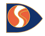 ＜氷ノ山ポール練習会のお知らせ＞昨シーズン好評につき、今シーズンも氷ノ山で開催します。2/3夜はブロック競技部長からポール関係についての座学講習もあります。練習会のビデオ撮影を見ながら交流会興味のある方は、是非ご参加を！　お待ちしています。日　時：2024年2月3日(土)～4日(日)　　　定　員：20名（定員になり次第締切ます）場　所：氷ノ山国際スキー場　（北近畿豊岡自動車道　八鹿氷ノ山ICから約30分）＊現地参加となります宿　舎：民宿「満　月」　〒667-1125　兵庫県養父市奈良尾147　　　TEL:079-667-7201宿泊費：半泊 \7,000　1泊 \8,600　（宿泊せずに日帰りもOKです）　　　締切日：2024年1月23日（火） 練習会参加費：￥1,500　（ポール練習会は2/3のみです）ブロック競技部長がコーチング・ビデオ撮影して夜に交流会を開催）　★2/4はフリー注）練習会費とは別に現地にてバーン使用料が必要です。個人で購入します。（2,000円です）参加費：現地徴収　・宿泊の場合は、宿舎にて徴収（申込み後、宿泊キャンセル料の扱いについては。宿舎基準に準じます。）・日帰りの方は現地徴収です、おつりのないようにご持参ください。 現地集合場所：3日（土）氷ノ山国際スキー場「セントラルロッジ逆水」前に、９時３０分　にお集まり下さい【注意事項】 傷害保険は各自で加入して下さい。現地での事故については、責任は負いかねます。＊【新型コロナウィルス感染症対策について】　宿舎・スキー場のガイドラインに従ってください。【申込方法】関西ブロック競技部　担当事務局（赤木）までメール又はFAXにてお申し込みください。　　　　メールアドレス：spkd93g9@aurora.ocn.ne.jp   　　　 Fax:06-6461-6076(10時～22時の間)【問合せ先】関西ブロック競技部事務局　➔　090-4277-0728（10時～22時の間）　　　　　　　　　　　　　　注）電話に出られないこともあります。後ほど連絡しますので非通知電話にはしないでください　申　込　書　　氏　名：　　　　　　　　　　　　性　別：男　・女　○印を付けて下さい。府県スキー協名：　　　　　　　　クラブ名：　　　　　　　　　電話番号　： 　　　　　         　携帯番号　：       　　　　　　　     メールアドレス：　　　　　　　　　　　　　　　　　　(連絡がとれる電話番号をご記入下さい。)★下記宿泊等：チェック印をご記入下さい★　（到着予定時間　　　　　日　　　　　　　時頃）□日帰り□2日（金）泊　　　（夕食・朝食付）☐2日（金）半泊　　　　　　（夕食無・朝食付）□3日（土）泊　　　（夕食・朝食付）